Ljubljana, 2.6.2015Št. dokumenta	: 702-1-4/15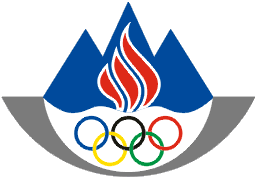 OLIMPIJSKI  KOMITE  SLOVENIJEZDRUŽENJE ŠPORTNIH ZVEZŠmartinska cesta 140,1000  LJUBLJANA,SLOVENIJATel..: +386 1 230 60 00Fax.: +386 1 230 60 20http://www.olympic.siOLIMPIJSKI KOMITE SLOVENIJE – ZDRUŽENJE ŠPORTNIH ZVEZŠmartinska cesta 140, 1000 Ljubljanarazpisuje prosto delovno mesto Samostojni strokovni delavec za pravne in kadrovske zadeve(oddelek: Sekretariat)POGOJI:Univerzitetna ali visoka strokovna izobrazba pravne smeri,5 let delovnih izkušenj,3 leta delovnih izkušenj na področju pravnih zadev.NALOGE:Management in priprava pogodb o delu, sponzorskih in partnerskih pogodb in drugih pogodb za poslovanje OKS-ZŠZ,izvajanje kadrovskih opravil (vodenje kadrovskih map),skrbništvo nad nepremičninami OKS-ZŠZ,priprava strokovnih podlag, vodstvu za odločanje,aktivno spremljanje novosti na področju priprave zakonodaje, ki se dotika področja športa in delovanja športnih organizacij,sodelovanje pri izvedbah sej skupščine, izvršnega odbora in ostalih organov OKS-ZŠZ,vodenje in vzdrževanje potrebnih evidenc, zapisov ter poročil,izvajanje drugih del po usmeritvah vodstva OKS-ZŠZ, ki so v skladu s strokovno usposobljenostjo in so sestavni del delovnega procesa.ZAHTEVANA POSEBNA DODATNA ZNANJA:Aktivno znanje enega svetovnega jezika,znanje uporabe računalnika,znanja s področja zakonodaje na področju športa,znanja s področja zakonodaje na področju kadrovske zakonodaje,organizacijske sposobnosti.Delovno razmerje bo sklenjeno za nedoločen čas.PRIJAVA MORA VSEBOVATI:Dokazila o izobrazbi,življenjepis in bibliografske podatke.NAČIN PRIJAVE KANDIDATOV:Pisne vloge z ustreznimi dokazili o izpolnjevanju pogojev pošljite do vključno 10.06.2015 na naslov: Olimpijski komite Slovenije – Združenje športnih zvez, Šmartinska cesta 140, 1000 Ljubljana, z oznako »RAZPIS ZA DELOVNO MESTO: Samostojni strokovni delavec za pravne in kadrovske zadeve«.Za dodatna pojasnila smo na voljo na 01/230 60 45 (Bojana Okorn Počivavšek).